UMOWA nr CRU/../… /2023zawarta dnia ………………. 2023 r. w Krakowie, pomiędzy:„Koleje Małopolskie” Spółką z ograniczoną odpowiedzialnością z siedzibą w Krakowie, ul. Wodna 2, 30-556 Kraków, zarejestrowaną w Sądzie Rejonowym dla Krakowa - Śródmieścia w Krakowie, Wydział XI Gospodarczy Krajowego Rejestru Sądowego pod numerem KRS 0000500799, kapitał zakładowy w pełni pokryty w wysokości 66.365.000,00 zł, posiadającą REGON: 123034972; NIP: 677 23 794 45, reprezentowaną przez: Tomasza Warchoła - Prezes Zarządu zwaną w dalszej części Umowy „Zamawiającym”aW PRZYPADKU SPÓŁKI PRAWA HANDLOWEGO* ………………………………………… z siedzibą w ……………… ul. ……………, …-…… ………………, spółką wpisaną do rejestru przedsiębiorców - Krajowego Rejestru Sądowego prowadzonego przez Sąd Rejonowy dla ……… w ………, … Wydział Gospodarczy Krajowego Rejestru Sądowego, pod nr KRS: …………, NIP: …………, REGON: …………, kapitał zakładowy w wysokości ……… złotych, opłacony w całości/do kwoty ……… złotych, zwaną dalej: „Wykonawcą”, reprezentowaną przez: ……………………………………………………………………………………….. ………………………………………………………………………………………..,  W PRZYPADKU OSOBY FIZYCZNEJ PROWADZĄCEJ DZIAŁALNOŚĆ GOSPODARCZĄ* ………………………………………………… zamieszkałym/ą w …-…… ……………, ul. ……………, prowadzącym/ą działalność gospodarczą pod firmą: …………… wpisaną do Centralnej Ewidencji i Informacji o Działalności Gospodarczej, adres głównego miejsca wykonywania działalności …-…… ……………………………, ul. …………………………, NIP: …………, REGON: …………, PESEL: zwanym/zwaną dalej: „Wykonawcą”, którego reprezentują:…………………………………………………………………………………..…, zwanymi dalej łącznie lub osobno: „Stronami” lub „Stroną”, po przeprowadzeniu postępowania o udzielenie zamówienia w trybie zapytania ofertowego pn. „Świadczenie kompleksowej usługi ochrony fizycznej osób i mienia w pojazdach Spółki „Koleje Małopolskie” sp. z o. o” znak sprawy: DZ.26.183.2023 na podstawie Regulaminu udzielania zamówień w Spółce „Koleje Małopolskie” Sp. z o.o. wyłączonych spod stosowania ustawy z dnia 11 września 2019 r. – Prawo Zamówień Publicznych, została zawarta umowa, zwana dalej: „Umową”.o następującej treści:§ 1Przedmiot UmowyZamawiający powierza, a Wykonawca zobowiązuje się do świadczenia usługi ochrony fizycznej osób i mienia przez 2 (dwóch) kwalifikowanych pracowników ochrony, zgodnie z ustalonym pomiędzy Stronami harmonogramem służb:w pociągach rozpoczynających / kończących bieg w stacji Tarnów, Kraków Główny orazna obszarach stacji kolejowych wymienionych w lit. a) podczas postojów między pociągowych.Rozkład jazdy na okres pierwszych dwóch miesięcy świadczenia usługi stanowi Załącznik nr 1 do Umowy. Przedmiot Umowy zostanie zrealizowany zgodnie ze złożoną w postępowaniu ofertą Wykonawcy, stanowiącą Załącznik nr 2 do Umowy. Uzgodniony pomiędzy Stronami harmonogram służb musi uwzględniać zapisy Umowy, bieżący rozkład jazdy i potrzeby Zamawiającego w zakresie zapewnienia bezpieczeństwa. W ramach zamówienia opcjonalnego (Prawo Opcji) Zamawiający przewiduje przedłużenie terminu realizacji usługi o okres maksymalnie do 4 (czterech) kolejnych miesięcy.Zamawiający oświadcza, że nie podlega obowiązkowej ochronie zgodnie z art. 5 ustawy z dnia 22 sierpnia 1997 roku o ochronie osób i mienia (Dz.U. z 2021 r. poz. 1995 t.j. z późn. zm.) Zamawiający wymaga zapewnienia ochrony fizycznej osób i mienia w następującym systemie pracy:wszystkie dni tygodnia,w przedziale czasowym kursowania pociągów w danej relacji – tj. dla aktualnego rozkładu jazdy (przewiduje się przedział czasowy między 21:00 a 7:00 – 10h/dobę), z zastrzeżeniem zmian rozkładu jazdy, które będą mieć miejsce w okresie obowiązywania Umowy,zapewnienie na danej obsadzie co najmniej 2-ch (słownie: dwóch) kwalifikowanych pracowników ochrony, nieposiadających orzeczenia o stopniu niepełnosprawności,Zamawiający wymaga umożliwienia dokonywania przesunięć przedziałów czasowych świadczonej usługi w zależności od aktualnego zapotrzebowania, z zachowaniem maksymalnej ilości godzin świadczonej usługi w dobie. Zamawiający zastrzega sobie możliwość dokonania powyższych zmian oraz poinformowania Wykonawcy drogą mailową o konieczności ich wdrożenia, przy zachowaniu co najmniej tygodniowego terminu (7 dni kalendarzowych), poprzedzającego ich wprowadzenie.Zamawiający zastrzega możliwość dokonywania zmian relacji wskazanych w ust. 1 lit. a), na których świadczona będzie usługa na inne relacje na terenie województwa małopolskiego, w szczególności rozpoczynające / kończące bieg w stacji Kraków Główny - Sędziszów oraz Kraków Główny – Oświęcim, Kraków Główny – Przeciszów, Tarnów – Krynica Zdrój, z zachowaniem maksymalnej ilości godzin świadczonej usługi w dobie.Wykonawca zobowiązuje się zapewnić przybycie dodatkowej grupy interwencyjnej w ciągu 20 minut od momentu ich wezwania przez pracowników ochrony lub pracowników Zamawiającego do stacji początkowej/końcowej, na której świadczone są usługi. Numer telefonu kontaktowego Wykonawcy do wezwania grupy interwencyjnej: … .Zamawiający zastrzega sobie prawo kontroli działania i czasu reakcji grupy interwencyjnej, poprzez jej wezwanie maksymalnie jeden raz w trakcie trwania Umowy, bez ponoszenia skutków finansowych oraz naliczenia ewentualnych kar, o których mowa w § 8 Umowy.W przypadku uzasadnionego alarmu na ochranianym pojeździe / terenie, przybyła na miejsce grupa interwencyjna ma obowiązek zabezpieczenia miejsca zdarzenia do czasu przybycia odpowiednich służb.Wykonawca oświadcza, że posiada koncesje na prowadzenie działalności gospodarczej w zakresie usług ochrony osób i mienia nr ………………………… zgodnie z ustawą o ochronie osób i mienia z dnia 22  sierpnia 1997 r. (Dz.U. z 2021 r. poz. 1995 t.j. z późn. zm) wydanej przez Ministra Spraw Wewnętrznych i Administracji.W toku wykonywania Umowy Wykonawca postępować będzie zgodnie z zasadami określonymi w przepisach ustawy z dnia 22 sierpnia 1997r. o ochronie osób i mienia (Dz.U. z 2021 r. poz. 1995 t.j. z późn. zm)  i należytą starannością wynikającą z profesjonalnego charakteru świadczonych usług.Wykonawca oświadcza, że dysponuje odpowiednim potencjałem techniczno-organizacyjnym, kadrowym, finansowym oraz uprawnieniami, wiedzą i doświadczeniem pozwalającym na należyte i terminowe zrealizowanie przedmiotu Umowy.Wykonawca oświadcza, że znane mu są aktualnie obowiązujące przepisy prawa, w szczególności:Ustawy z dnia 28 marca 2003 r. o transporcie kolejowym,Ustawy z dnia 22 sierpnia 1997 r. o ochronie osób i mienia,Ustawy z dnia 5 sierpnia 2010 r. o ochronie informacji niejawnych,Ustawy z dnia 21 maja 1999 r. o broni i amunicji,Ustawy z dnia 10 maja 2018 r. o ochronie danych osobowych.- a w trakcie realizacji Umowy będzie tych przepisów przestrzegał.§ 2Zasady realizacji UmowyWykonawca ma obowiązek dokonywania natychmiastowych zgłoszeń Dyspozytorowi Zamawiającego  zdarzeń niebezpiecznych i mogących powodować jakiekolwiek szkody. Zgłoszeń można dokonywać pod nr tel.: 12 307 16 68 lub adresem e-mail: dyspozytor@kolejemalopolskie.com.pl. Wykonawca oświadcza, że personel Wykonawcy stanowią kwalifikowani pracownicy ochrony w rozumieniu obowiązujących przepisów prawa regulujących świadczenia usług ochrony osób i mienia. Pracownicy Wykonawcy bezpośrednio wykonujący zamówienie są osobami niekaranymi.Wszystkie osoby wykonujące obowiązki umowne po stronie Wykonawcy oraz zmiany tych osób muszą być zgłoszone Zamawiającemu. Każda z nowo wskazanych osób świadczących usługi na rzecz Zamawiającego w ramach Umowy winna legitymować się zaświadczeniem o niekaralności.Wykonawca wykonywać będzie czynności zgodnie z przedmiotem Umowy w ramach uprawnień posiadanych przez pracowników ochrony. Wykonawca jest zobowiązany do ścisłego współdziałania z upoważnionymi pracownikami Zamawiającego.Strony zgodnie ustalają, że pracownicy ochrony podlegają bezpośrednio Wykonawcy i tylko od niego mogą otrzymać polecenia służbowe. W razie wyższej konieczności Zamawiający może wydać pracownikom ochrony dodatkowe dyspozycje, pod warunkiem poinformowania o nich Wykonawcy drogą mailową. Dyspozycje takie będą wykonywane tylko wówczas, jeżeli mieszczą się w Przedmiocie Umowy, są zgodne z przepisami prawa i nie wpłyną ujemnie na stan bezpieczeństwa chronionego obiektu/terenu.Zamawiający nie ponosi odpowiedzialności za dobór pracowników ochrony do wykonania Przedmiotu Umowy oraz nie wchodzi w kompetencje Wykonawcy w stosunku do zatrudnionych przez niego pracowników, niemniej w uzasadnionych przypadkach ma prawo zwrócić się do Wykonawcy o zmianę personelu.Wykonawca zobowiązuje się do natychmiastowej wymiany pracowników, nie później niż w ciągu 3 dni od momentu zgłoszenia za pomocą poczty e-mail przez upoważnionego przedstawiciela Zamawiającego, w przypadku uzasadnionych zastrzeżeń co do wypełniania przez nich obowiązków służbowych oraz niezachowania podstawowych norm kultury osobistej. Niedokonanie zmiany stanowi podstawę do odstąpienia od Umowy przez Zamawiającego ze skutkiem natychmiastowym.Zamawiający nie ponosi odpowiedzialności za niezgodne z prawem użycie środków przymusu bezpośredniego przez pracowników ochrony Wykonawcy, a gdyby takie zdarzenia zaistniały Wykonawca zawiadomi o nich niezwłocznie Zamawiającego.Wykonawca oraz osoby świadczące pracę na jego rzecz w jakiejkolwiek formie oraz osoby przy pomocy, których Strony wykonywać będą wzajemne obowiązki, zobowiązani są do nierozpowszechniania informacji uzyskanych w związku z realizacją niniejszej Umowy, dotyczących systemu ochrony obiektu/terenu Zamawiającego, pod rygorem odpowiedzialności cywilnej i karnej. Zamawiający zastrzega sobie możliwość ciągłego nadzoru nad sprawowaniem usług ochrony mienia i osób.W przypadku ujawnienia szkody zostanie powołana obustronna komisja, która dokona oględzin i sporządzi protokół określający rodzaj szkody i okoliczności jej powstania, a także osoby/podmioty odpowiedzialne za szkodę.Wykonawca zobowiązuje się w szczególności do: świadczenia usługi wyłącznie przez osoby będące kwalifikowanymi pracownikami ochrony - poprzez pracownika kwalifikowanego rozumie się pracownika posiadającego legitymację pracownika ochrony fizycznej, wydawaną przez przedsiębiorcę - Wykonawcę stosownie do przepisów ustawy z dnia 22 sierpnia 1997 o ochronie osób i mienia (Dz.U. z 2021 r. poz. 1995 tj. ze zm.). na wezwanie kierownika pociągu lub innej upoważnionej osoby udzielania asysty podczas kontroli biletów w pociągu, ochrony osób i mienia znajdującego się w pociągu przed kradzieżą, zniszczeniem lub uszkodzeniem, zapobiegania zakłóceniom porządku w pociągu, niezwłocznego powiadamiania organów ścigania o czynach przestępczych zaistniałych w pociągu i zabezpieczania miejsca ich popełnienia do czasu przybycia organów ścigania, zapobiegania przestępstwom i wykroczeniom popełnianych na szkodę podróżnych lub Zamawiającego, udzielania pomocy podróżnym oraz udzielania pomocy obsłudze pociągu w sytuacjach tego wymagających, w tym również pomocy osobom niepełnosprawnym i osobom o ograniczonej sprawności ruchowej przy wsiadaniu/wysiadaniu z pociągu, podejmowania wszelkich dopuszczalnych prawem działań mających na celu przeciwdziałanie przestępstwom oraz próbom naruszenia porządku prawnego w  pociągu oraz w otoczeniu pociągu w trakcie postoju miedzypociągowego, współdziałania i współpracy z Policją i SOK w zakresie zapewnienia ochrony obiegu informacji o wydarzeniach i przestępstwach, posiadania przez cały okres realizacji Umowy koncesji na prowadzenie działalności gospodarczej w zakresie usług ochrony osób i mienia, z której wynikają uprawnienia do bezpośredniej ochrony fizycznej oraz zabezpieczenia technicznego, zgodnie z ustawą z dnia 22 sierpnia 1997 r. o ochronie osób i mienia,podjęcia odpowiedniej interwencji zmierzającej do ujęcia sprawcy i natychmiastowego przekazania go organom służb, w przypadku stwierdzenia faktu dokonania przestępstwa lub zakłócenia porządku,zapewnienia pracowników ochrony, wykonujących czynności ochrony fizycznej osób i mienia, z uwzględnieniem przepisów prawa pracy w zakresie ilości godzin pracy i wypoczynku z jednoczesnym zachowaniem ciągłości ochrony; Wykonawca ponosi pełną odpowiedzialność za organizację pracy pracowników ochrony zgodnie z obowiązującymi przepisami prawa pracy i bhp,na wniosek Zamawiającego, przedstawienie szczegółowych raportów z podejmowanych interwencji/działań będących przedmiotem Umowy.Szczegółowe wytyczne wykonywania usług ochrony: początek wykonywania ochrony pociągu na stacji określonej jako miejsce rozpoczęcia ochrony pociągu, liczy się od chwili wjazdu pociągu na peron stacji; pierwszą czynnością, po zabezpieczeniu postoju pociągu na stacji początkowej, jaką pracownicy ochrony zobowiązani są wykonać jest wpis rozpoczęcia ochrony do „Raportu dobowego”  (prowadzonego według wzoru stanowiącego Załącznik nr 7 do Umowy), a następnie wymiana numerami telefonów z obsługą pociągu; po każdorazowym zakończeniu wykonywania ochrony w pociągu pracownicy odnotowują ten fakt  w Raporcie dobowym; pracownicy ochrony zobowiązani są uzyskać każdorazowa potwierdzenia wpisów rozpoczęcia i zakończenia  ochrony, przez kierownika danego pociągu,w czasie postoju pociągu na trasie przejazdu pracownicy ochrony wychodzą na peron, pomagają wychodzącym/wchodzącym do pociągu, obserwują wejścia do pociągu ze szczególnym uwzględnieniem miejsc gromadzenia się pasażerów; w czasie jazdy pociągu pracownicy ochrony stale przemieszczają się po składzie pociągu utrzymując między sobą kontakt wzrokowy, sprawdzają pomieszczenia WC oraz niezajęte miejsca, zwracają szczególną uwagę na pozostawione bez opieki bagaże, reagują na wszelkie stwierdzone nieprawidłowości; typują osoby/przedziały, na które należy zwrócić szczególną uwagę podczas podróży; w sytuacjach szczególnych, po konsultacji z kierownikiem pociągu, drogą telefoniczną powiadamiają Policję lub SOK o wszelkich nieprawidłowościach; w przypadku opóźnień pociągów dopuszczalny jest powrót pracowników ochrony na innej stacji przesiadkowej niż przedstawionej Wykonawcy przed rozpoczęciem wykonywania usługi; zgoda na powrót pracowników ochrony na innej stacji przesiadkowej wyrażana jest przez Dyspozyturę Zamawiającego; pracownicy ochrony ujmują fakt zmiany stacji przesiadkowej za zgodą Dyspozytury w Raporcie dobowym;w przypadku wystąpienia utrudnień na sieci zarządcy infrastruktury kolejowej lub usterek pojazdu, pracownicy ochrony kontynuują ochronę w pojazdach  Zastępczej Komunikacji Autobusowej, będącej w zarządzaniu Zamawiającego -  w takim przypadku wszelkie postanowienia umowne dotyczące ochrony w pociągach i na stacjach kolejowych mają odpowiednie zastosowanie do ochrony w pojazdach oraz przystankach funkcjonujących w ramach Zastępczej Komunikacji Autobusowej; ochrona   w pojazdach oraz przystankach funkcjonujących w ramach Zastępczej Komunikacji Autobusowej nie będzie kontynuowana jedynie w przypadku  takiej decyzji  Dyspozytury Zamawiającego, a ochrona wówczas będzie kontynuowana w pociągu; pracownicy ochrony ujmują okoliczności określone w niniejszym punkcie  w raporcie dobowym; zakończenie usługi wykonywania ochrony liczy się od momentu odjazdu pociągu ze stacji docelowej wymienionej w § 1 ust 1 pkt 1) Umowy. Pracownicy ochrony informują kierownika pociągu o zakończeniu pracy, wychodzą na peron, pomagają wychodzącym/wchodzącym do pociągu, obserwują wejścia do pociągu ze szczególnym uwzględnieniem miejsc gromadzenia się pasażerów;pracownicy ochrony pełnią służbę w ciągach komunikacyjnych pojazdów,raporty dobowe sporządzone przez pracowników ochrony, o których mowa w pkt 1) powyżej Wykonawca zobowiązany jest przekazywać na adres mailowy Zamawiającego ……………… w terminie do 3 dni roboczych od dnia sporządzenia; oryginały raportów dobowych sporządzonych w danym miesiącu rozliczeniowym Wykonawca zobowiązany jest przekazać Zamawiającemu do 5 dnia następującego po zakończeniu miesiąca rozliczeniowego.Pracownicy ochrony umundurowani są w jednakowe ubranie koloru czarnego z napisem ochrona. Pracownicy ochrony są wyposażeni w:środki przymusu bezpośredniego w postaci: pałek służbowych, kajdanek, gazu obezwładniającego; pakiet pierwszej pomocy z zawartością: środek opatrunkowy, opaska uciskowa, nożyczki, maseczka z ustnikiem, rękawiczki jednorazowe; identyfikatory: zdjęcie, numer porządkowy umożliwiający identyfikację pracownika, nazwa firmy ochrony umiejscowione w widocznym miejscu; środki łączności w postaci telefonu komórkowego. Wykaz z numerami telefonów przypisanymi do pracowników ochrony na wszystkich ochranianych pociągach zostaną przekazane Zamawiającemu przed rozpoczęciem odpowiednio każdego z okresów realizacji usługi, o których mowa w §1 ust.1. § 3 
Obowiązki WykonawcyStrony zgodnie postanawiają, że wszelkie czynności oraz zobowiązania Umowne wykonywane w pojazdach, realizowane będą wyłącznie przez pracowników ochrony zatrudnionych przez Wykonawcę na podstawie umowy o pracę. W przypadku rozwiązania stosunku pracy przed zakończeniem tego okresu, zobowiązuje się do niezwłocznego zatrudnienia na to miejsce innej osoby. Każdy z pracowników Wykonawcy, świadczący usługę na rzecz przedmiotu Umowy musi być wpisany na listę kwalifikowanych pracowników ochrony fizycznej oraz ukończyć szkolenia BHP z zakresu bezpiecznego poruszania się po torach kolejowych, a także posiadać wszelkie dokumenty uprawniające do wstępu na obszar kolejowy.Wykonawca przedłoży Zamawiającemu, w terminie 7 dni kalendarzowych od daty rozpoczęcia świadczenia usług objętych niniejszą Umową, imienną listę pracowników Wykonawcy, którzy będą realizować obowiązki umowne wraz z zanonimizowanymi kopiami ich umów o pracę. Imię i nazwisko, data zawarcia umowy, rodzaj umowy o pracę oraz wymiar czasu pracy nie podlegają anonimizacji. Pracownicy Wykonawcy zobowiązani są okazać legitymację/identyfikator umożlwiający  weryfikację tożsamości pracowników Wykonawcy na każde żądanie pracowników Zamawiającego. Niezależnie od wymogu przedstawienia oświadczenia, o którym mowa wyżej, Zamawiający uprawniony będzie do kontroli spełnienia przez Wykonawcę wymagań dotyczących zatrudnienia w/w osób w każdym okresie realizacji zamówienia.Nieprzedłożenie w terminie przez Wykonawcę udokumentowanego faktu potwierdzającego zatrudnienie na podstawie umowy o pracę, o którym mowa w ust. 3 będzie traktowane jako niewypełnienie obowiązku zatrudnienia pracowników na podstawie umowy o pracę oraz skutkować będzie naliczeniem kary umownej, o której mowa w § 8 ust. 4 pkt 6).Wykonawca oświadcza, że każdy z pracowników świadczący usługi w ramach realizacji Przedmiotu Umowy, w tym grupa interwencyjna, posiada wszelkie dokumenty uprawniające do wstępu na obszar kolejowy.Wykonawca zobowiązuje się, że przed rozpoczęciem wykonywania Przedmiotu Umowy pracownicy świadczący usługi zostaną przeszkoleni w zakresie przepisów BHP i przepisów przeciwpożarowych oraz innych przepisów niezbędnych do wykonania Przedmiot Umowy. Wykonawca zobowiązuje się, że pracownicy świadczący usługi w ramach realizacji Przedmiotu Umowy będą posiadać odpowiednie kwalifikacje, uprawnienia i umiejętności właściwe dla Przedmiotu Umowy. Wykonawca zobowiązuje się, że pracownicy świadczący usługi, w ramach realizacji Przedmiotu Umowy, będą posiadali aktualne badania lekarskie, niezbędne do wykonania powierzonych im obowiązków. Wykonawca zobowiązany jest do zapewnienia pracownikom świadczącym usługi, w ramach realizacji Przedmiotu Umowy, odzieży ochronnej, odzieży roboczej i środków ochrony osobistej zgodnie z przepisami i zasadami BHP. Wykonawca na własny koszt wyposaży pracowników ochrony w jednolity  ubiór  z  emblematami Wykonawcy i identyfikatorem pracownika oraz kamizelki odblaskowe z widoczną nazwą lub logo firmy Wykonawcy – do poruszania się po torach zarządcy infrastruktury tj. PKP Polskie Linie Kolejowe S.A.,Wykonawca ponosi odpowiedzialność za prawidłowe wyposażenie pracowników świadczących usługi oraz za ich bezpieczeństwo w trakcie wykonywania przedmiotu Umowy. Wykonawca na własny koszt wyposaży pracowników w sprawne urządzenia umożliwiające skuteczną komunikację między pracownikami, Zamawiającym,  Policją,  Strażą Miejską, Strażą Ochrony Kolei, a także z innymi służbami oraz we wszelkie inne niezbędne urządzenia, umożliwiające należyte świadczenie usług będących przedmiotem UmowyWykonawca odpowiada za działania, uchybienia i zaniechania pracowników ochrony fizycznej, przy pomocy których realizuje Przedmiot Umowy jak za własne działania i zaniechania,Wykonawca ponosi odpowiedzialność za szkody powstałe w mieniu z przyczyn leżących po stronie Wykonawcy.Zamawiający nie zapewnia pomieszczenia dla pracowników ochrony.Wykonawca zobligowany jest do zapewnienia dla pracowników ochrony warunków socjalno-bytowych w tym dostępu do wody i niezbędnych urządzeń sanitarnych i socjalnych.Do obowiązków Wykonawcy należy opracowanie szczegółowego zakresu obowiązków wraz z instrukcjami i procedurami postępowania na wypadek zaistniałych zagrożeń (w tym terrorystycznych).Pracownicy Wykonawcy powinni posługiwać się językiem polskim na poziomie pozwalającym prowadzenie płynnej i zrozumiałej konwersacji (poziom min. B2).Brak znajomości funkcjonujących procedur i przepisów Zamawiającego mających bezpośredni wpływ na świadczoną usługę, może skutkować wnioskiem Zamawiającego o usunięcie pracownika ochrony z chronionego obiektu/terenu oraz naliczeniem kary za nienależyte wykonywanie umowy przez Wykonawcę.Wykonawca zobowiązuje się przystąpić do wykonywania przedmiotu Umowy po przeprowadzeniu przeszkolenia personelu na własny koszt przez zarządcę infrastruktury, w niezbędnym z punktu widzenia wykonania Umowy, w szczególności w zakresie:sygnalizacji kolejowej stosowanej na torach PKP PLK S.A.,zasad bezpieczeństwa pracy na torach i w pobliżu sieci trakcyjnej, przepisów przeciwpożarowych, zasad bezpiecznego poruszania się po torach kolejowych, zasad bezpiecznego wykonywania prac na wysokości.§ 4
 WynagrodzenieMaksymalna wartość zobowiązania Zamawiającego (zamówienie podstawowe) w ramach Umowy wynosi: brutto ……………………… zł, (słownie: ……………………… 00/100 w tym podatek od towarów i usług (VAT) ………………………  zł (słownie: ……………………… 00/100), netto ……………………… zł (słownie ……………………… 00/100), w tym koszt miesięczny wynosi: brutto ……………………… zł, (słownie: ……………………… 00/100) w tym podatek od towarów i usług (VAT) ………………………zł (słownie: ……………………… groszy), netto ……………………… zł (słownie ……………………… 00/100) .Maksymalna wartość zobowiązania Zamawiającego (zamówienie podstawowe + zamówienie opcjonalne) w ramach Umowy wynosi: brutto ……………………… zł, (słownie: ………………………00/100) w tym podatek od towarów i usług (VAT) ……………………… zł (słownie: ……………………… 00/100), netto ………………………zł (słownie ……………………… 00/100), w tym koszt miesięczny zamówienia opcjonalnego wynosi: brutto ……………………… zł, (słownie: ……………………… 00/100) w tym podatek od towarów i usług (VAT) ………………………zł (słownie: ……………………… 00/100), netto ……………………… zł (słownie ……………………… 00/100) .Wynagrodzenie Wykonawcy nie podlega zmianie w trakcie realizacji przedmiotu Umowy, nawet w przypadku poniesienia przez Wykonawcę wyższych, niż planowane w chwili zawarcia Umowy, kosztów wykonania Przedmiotu Umowy. Wynagrodzenie należne jest wyłącznie za faktycznie i prawidłowo wykonane czynności będące Przedmiotem Umowy, w sposób zgodny z jej postanowieniami, w oparciu o raporty dobowe. W przypadku rozpoczęcia/zakończenia świadczenia usługi po zawarciu/rozwiązaniu niniejszej  Umowy w dniu innym niż pierwszy/ostatni dzień miesiąca, wynagrodzenie wypłacane miesięcznie określone w ust. 1 i 2 zostanie pomniejszone proporcjonalnie.W przypadku braku realizacji lub nienależytej realizacji Umowy wynagrodzenie zostanie pomniejszone proporcjonalnie w stosunku do ilości dni, w których obowiązki wynikające z Umowy nie były realizowane lub były realizowane nienależycie. Do proporcjonalnego rozliczenia przyjmuje się, że stawka dzienna wynosi 1/30 stawki miesięcznej. Wykonawca oświadcza, że jest / nie jest zarejestrowany jako czynny / zwolniony podatnik podatku od towarów i usług. Na fakturach Wykonawca zobowiązany jest wpisać nr niniejszej Umowy. Faktury należy doręczyć Zamawiającemu w terminie 5 dni od daty ich wystawienia. Dopuszczalność przesyłania faktur elektronicznie zależna jest od podpisania dodatkowego porozumienia w tej sprawie. Wzór porozumienia stanowi Załącznik nr 3 do Umowy. Płatność wynagrodzenia zostanie dokonana w drodze przelewu na rachunek bankowy wskazany w „Oświadczeniu Wykonawcy o rachunku bankowym”, stanowiącym Załącznik nr 4 do Umowy. W przypadku zmiany numeru rachunku bankowego, Wykonawca jest zobowiązany niezwłocznie złożyć Zamawiającemu zaktualizowane oświadczenie. Do czasu doręczenia Zamawiającemu oświadczenia wskazującego nowy numer rachunku, zapłata przez Zamawiającego na dotychczasowy numer rachunku uznawana będzie za skuteczne wykonanie obowiązku płatniczego Zamawiającego. W sytuacji, kiedy Wykonawca wskazał w powyższy sposób więcej niż jeden numer rachunku bankowego, Zamawiający uprawniony jest do dokonywania zapłat z niniejszej Umowy na dowolny z wskazanych przez Wykonawcę rachunków. Zamawiający oświadcza, że będzie realizować płatności za faktury z zastosowaniem mechanizmu podzielonej płatności (tzw. split payment) w rozumieniu art. 108a ustawy z dnia 11 marca 2004r. o podatku od towarów i usług. Zapłatę w ten sposób uznaje się za dokonanie płatności w terminie ustalonym w ust. 26. Mechanizm podzielonej płatności stosuje się wyłącznie przy płatnościach bezgotówkowych, realizowanych za pośrednictwem polecenia przelewu lub polecenia zapłaty dla czynnych podatników VAT. Mechanizm ten nie będzie wykorzystywany do zapłaty za czynności lub zdarzenia pozostające poza zakresem VAT (np. zapłata kary umownej). Wykonawca oświadcza, że wyraża zgodę na dokonywanie przez Zamawiającego płatności z zastosowaniem mechanizmu podzielonej płatności. Wykonawca oświadcza, że numer rachunku rozliczeniowego wskazany w oświadczeniu, o którym mowa w ust. 13 powyżej jest rachunkiem, dla którego zgodnie z rozdziałem 3a ustawy z dnia 29 sierpnia 1997 r. - Prawo bankowe prowadzony jest rachunek VAT.Wykonawca zobowiązany jest do posiadania i wskazywania na fakturze VAT rachunku bankowego, na który realizowane będą płatności z tytułu realizacji niniejszej Umowy, wskazanego w danych Wykonawcy objętych elektronicznym wykazem podmiotów, o którym mowa w art. 96b ust. 1 ustawy z dnia 11 marca 2004 r. o podatku od towarów i usług, zwanym „białą listą podatników VAT”. Jeżeli podany przez Wykonawcę numer rachunku bankowego nie spełnia wymogów, o których mowa w ust.15, tj. nie jest zawarty w danych Wykonawcy w białej liście podatników VAT, to Zamawiający ma prawo wstrzymania płatności bez ponoszenia odpowiedzialności z tego tytułu, tj. Wykonawcy nie będą przysługiwały żadne kary umowne, odsetki ustawowe i inne rekompensaty, do czasu wpisania podanego na fakturze rachunku bankowego do danych Wykonawcy zawartych w białej liście podatników VAT i poinformowania przez Wykonawcę o tym fakcie Zamawiającego; w takim przypadku obowiązywał będzie termin płatności zgodny z fakturą (umową), a ewentualne odsetki naliczane mogą być dopiero po upływie 15 dni od dnia wpisania rachunku do danych Wykonawcy zawartych w białej liście podatników VAT i poinformowania o tym Zamawiającego. Płatność dokonywana będzie przez Zamawiającego przelewem na rachunek bankowy Wykonawcy wskazany na fakturze, który spełnia wymagania, o których mowa w ust. 15.Za  datę  uregulowania  płatności  przyjmuje  się  datę  obciążenia  rachunku  bankowego Zamawiającego.W razie uchybienia przez Zamawiającego terminowi płatności faktury Wykonawca ma prawo żądać zapłaty odsetek ustawowych za opóźnienia za każdy dzień opóźnienia. Wykonawca oświadcza, że z tytułu wykonania Umowy, wykona prawidłowo zobowiązania podatkowe, w szczególności prawidłowo określi stawki podatku od towarów i usług oraz wpłaci na rachunek urzędu skarbowego kwotę podatku od towarów i usług przypadającą na te transakcje. W przypadku uznania przez administrację podatkową, że z tytułu przedmiotowych transakcji z przyczyn leżących po stronie Wykonawcy, Wykonawca nie wykonał prawidłowo zobowiązań podatkowych, Wykonawca zobowiązuje się do poniesienia obciążeń nałożonych na Zamawiającego przez administrację podatkową. Wykonawca nie może bez pisemnej pod rygorem nieważności zgody Zamawiającego, przenieść wierzytelności wynikającej z Umowy na osobę trzecią. Cesja, przelew lub inna czynność wywołująca podobne skutki, dokonane bez uprzedniej pisemnej pod rygorem nieważności zgody Zamawiającego, są względem Zamawiającego bezskuteczne.Płatność wynagrodzenia zostanie dokonana w terminie 21 dni od daty doręczenia Zamawiającemu prawidłowo wystawionej faktury. Wynagrodzenie netto zostanie powiększone o podatek od towarów i usług, zgodny z obowiązującymi przepisami prawa (VAT). W przypadku zmiany stawki podatku od towarów i usług, wynagrodzenie netto nie ulega zmianie, a jedynie kwota VAT i wynagrodzenie brutto. Zgodnie z art. 4c ustawy z dnia 8 marca 2013 roku o przeciwdziałaniu nadmiernym opóźnieniom w transakcjach handlowych (Dz.U. z 2022 r. poz. 893 t.j. z późn. zm.), Zamawiający  oświadcza, że posiada status dużego przedsiębiorcy. § 5 
Przedstawiciele StronPrzedstawicielem Zamawiającego wyznaczonym do kontaktów w sprawie realizacji Umowy będzie: …………………… , tel. …………………… , e-mail: …………………… @kolejemalopolskie.com.pl Przedstawicielem Wykonawcy wyznaczonym do kontaktów w sprawie realizacji Umowy będzie: …………………… , tel. …………………… , e-mail: …………………… @kolejemalopolskie.com.pl. Strony mogą w każdym czasie zmienić osoby, o których mowa w ust. 1 i 2 powyżej, jak również wskazane powyżej dane kontaktowe ww. osób, przy czym zmiana taka jest skuteczna wobec drugiej Strony z chwilą otrzymania przez druga Stronę pisemnego oświadczenia o zmianie. Zmiana ww. osób nie wymaga zawarcia aneksu do Umowy. O ile inaczej nie zastrzeżono w treści Umowy, wzajemna korespondencja Stron dokonywana będzie w formie pisemnej na adresy wskazane w komparycji Umowy lub dokumentowej (e-mail), w szczególności poprzez przesłanie skanu dokumentu na następujące adresy e-mail: dla Zamawiającego: e-mail: ……….dla Wykonawcy: e-mail: ……………………Strony zobowiązane są zawiadamiać się wzajemnie o każdorazowej zmianie adresu  korespondencyjnego i adresu e-mail. W razie zaniedbania tego obowiązku pismo przesłane pod ostatnio wskazany przez Stronę adres i zwrócone z adnotacją o braku możliwości doręczenia, traktuje się jak doręczone. Dane osób wskazanych w ust. 1 i 2 są przekazywane przez Strony tylko i wyłącznie w celu wykonania niniejszej Umowy. Strony wzajemnie zobowiązują się do poinformowania swoich przedstawicieli, że ich kontaktowe dane służbowe (imię nazwisko, służbowy numer telefonu służbowy adres poczty elektronicznej) zostały przekazane drugiej Stronie w celu realizacji Umowy oraz przekazać informację o przetwarzaniu danych osobowych zgodnie z § 11 Umowy. § 6 
Czas trwania umowyNiniejsza Umowa zostaje zawarta na czas okres 2 miesięcy od dnia podpisania Umowy, z zastrzeżeniem zapisów o Prawie Opcji.Umowa może zostać rozwiązana przez Zamawiającego z zachowaniem jednomiesięcznego okresu wypowiedzenia ze skutkiem na koniec miesiąca kalendarzowego. Zamawiający może rozwiązać Umowę bez zachowania okresu wypowiedzenia ze skutkiem natychmiastowym w przypadku: nierealizowania lub zaprzestania przez Wykonawcę wykonywania obowiązków wynikających z Umowy i niewykonania ich w dodatkowym terminie wyznaczonym Wykonawcy na piśmie, powtarzających się uchybień w realizacji Umowy, po uprzednim wezwaniu przez Zamawiającego do ich usunięcia w terminie 2 dni. § 7 
Ubezpieczenie WykonawcyWykonawca ponosi pełną odpowiedzialność za należyte wykonanie Umowy, w tym w szczególności: za szkody wyrządzone przez osoby skierowane do wykonania zadań wynikających z Umowy, za szkody wyrządzone przez osoby trzecie w przypadku niedołożenia przez osoby skierowane do wykonywania zadań należytej staranności przy wykonywaniu Umowy. Wykonawca zobowiązuje się do posiadania polisy ubezpieczeniowej z tytułu odpowiedzialności cywilnoprawnej w zakresie prowadzonej działalności gospodarczej obejmującej Przedmiot Umowy przez okres trwania Umowy w wysokości minimum 2.000.000,00 zł (słownie: dwa miliony złotych 00/100). Nr polisy Wykonawcy: …………………… wystawiona przez … .W przypadku wygaśnięcia polisy przed zakończeniem okresu trwania Umowy, Wykonawca zobowiązuje się do przedłużenia okresu ubezpieczenia, na taką samą lub wyższą wartość i o takim samym zakresie, na cały okres obowiązywania niniejszej Umowy oraz przedstawienia Zamawiającemu nowej polisy lub innego dokumentu ubezpieczenia w terminie do 7 dni po terminie obowiązywania dotychczasowej. W przypadku powstania szkody w mieniu Zamawiającego bądź w mieniu powierzonym Zamawiającemu obowiązek odszkodowawczy obejmuje naprawienie szkody w pełnej wysokości, o ile jest ona następstwem niewykonania lub nienależytego wykonania obowiązków przez Wykonawcę.  Szkody niepokrywane przez zakład ubezpieczeń (m.in. franszyza redukcyjna, franszyza integralna, udział własny) pokrywane będą przez Wykonawcę ze środków własnych.  W przypadku nie wywiązania się przez Wykonawcę z obowiązku wynikającego z ust. 2 i  3 Zamawiający może odstąpić od Umowy z przyczyn leżących po stronie Wykonawcy lub wykupić polisę na warunkach wskazanych w Umowie na koszt Wykonawcy, na co Wykonawca wyraża zgodę. Kopia polisy OC Wykonawcy stanowi Załącznik nr 5 do Umowy. § 8 
Kary umowneW przypadku niewykonania lub nienależytego wykonania Umowy naliczane będą kary umowne wskazane w dalszych postanowieniach niniejszego paragrafu. Naliczenie kar umownych zostanie udokumentowane notą obciążeniową Zamawiającego doręczoną Wykonawcy. Zamawiającemu przysługuje prawo jednostronnego potrącenia kar umownych z wynagrodzenia Wykonawcy. Z zastrzeżeniem ust. 2 zdanie drugie, kary umowne płatne będą w terminie 7 dni od dnia doręczenia Wykonawcy noty obciążeniowej Zamawiającego. Wykonawca zobowiązuje się zapłacić Zamawiającemu kary umowne w następujących wypadkach i wysokościach: W przypadku odstąpienia od umowy lub wypowiedzenia Umowy z przyczyn leżących po stronie Wykonawcy w wysokości 10% maksymalnego wynagrodzenia umownego brutto wskazanego w § 4 ust. 1.Za niedopełnienie przez Wykonawcę wymogu zatrudnienia pracowników na podstawie umowy o pracę, o którym mowa w § 3 ust. 1 niniejszej Umowy – Wykonawca zapłaci karę umowną - w wysokości 1 500,00 zł (słownie: jeden tysiąc pięćset złotych 00/100) za każdy ujawniony przypadek niezatrudnienia osoby wykonującej przedmiot Umowy na umowę o pracę. Za nieuzasadnione oddalenie się w czasie pracy pracownika ochrony z chronionego obiektu/terenu, Wykonawca zapłaci karę umowną w wysokości 2 000,00 zł (słownie: dwa tysiące złotych  00/100) za każdy ujawniony przypadek.Za niewywiązanie się z obowiązku interwencji grupy interwencyjnej, o której mowa w § 1 ust. 6 niniejszej Umowy, Wykonawca zapłaci karę umowną w wysokości 2 000,00 zł (słownie: dwa tysiące złotych  00/100) za każdy przypadek nie wykonania tego obowiązku.Za niewywiązanie się z obowiązku „czasu dojazdu”, o którym mowa w § 1 ust. 6 niniejszej Umowy, Wykonawca zapłaci karę umowną w wysokości 500,00 zł (słownie: pięćset złotych 00/100) za każdy przypadek nie spełnienia obowiązku. Za zwłokę Wykonawcy w wykonaniu obowiązków, o których mowa w §2 ust. 15 pkt 8), Wykonawca zapłaci  karę umowną w wysokości 100,00 zł za każdy dzień zwłoki w wykonaniu tych obowiązków,Za zwłokę w przedłożeniu Zamawiającemu listy pracowników, o której mowa w § 3 ust. 3 niniejszej Umowy, Wykonawca zapłaci karę umowną w wysokości 100,00 zł (słownie: sto złotych 00/100) za każdy dzień zwłoki, W przypadku spełnienia przesłanek do naliczenia kar umownych z więcej niż jednego tytułu kary umowne będą naliczane niezależnie od siebie. Kary umowne należą się Zamawiającemu niezależnie od poniesienia szkody ani od jej wysokości.  Maksymalna wysokość kar umownych, jakich Zamawiający może żądać od Wykonawcy wynosi 30% maksymalnego wynagrodzenia brutto, o którym mowa w § 4 ust. 2 Umowy. Zastrzeżenie kar umownych nie wyłącza uprawnienia Zamawiającego do dochodzenia odszkodowania uzupełniającego na zasadach ogólnych określonych w ustawie z dnia 23 kwietnia 1964 r. – Kodeks cywilny w wysokości przewyższającej kary umowne. § 9 
Siła wyższaStrony zgodnie uznają, że siła wyższa to zdarzenie zewnętrzne, nagłe i niezależne od woli Stron, którego wystąpienia lub dokładnego wpływu na realizację Umowy nie można było przewidzieć, uniemożliwiające wykonanie Umowy w całości lub w części, na stałe lub na pewien czas, któremu nie można zapobiec ani przeciwdziałać przy zachowaniu należytej staranności Stron (dalej „Siła Wyższa”).  Jeżeli Siła Wyższa uniemożliwia lub uniemożliwi jednej ze Stron wywiązanie się z jakiegokolwiek zobowiązania objętego Umową, Strona ta zobowiązana jest niezwłocznie, nie później jednak niż w terminie 7 (siedmiu) dni od dnia wystąpienia Siły Wyższej, zawiadomić drugą Stronę na piśmie o wydarzeniu lub okolicznościach stanowiących Siłę Wyższą wymieniając przy tym zobowiązania, z których nie może lub nie będzie mogła się wywiązać, wskazując przewidywany okres, w którym nie będzie możliwe wykonywanie Umowy oraz wykazując wpływ Siły Wyższej na niewykonanie lub nienależyte wykonanie Umowy oraz potwierdzić ten wpływ dołączając do pisma świadczące o tym oświadczenia lub dokumenty. Zawiadomienie Strony, o którym mowa w ust. 2, powinno zawierać szczegółowe wyjaśnienia oraz być poparte stosownymi dowodami, np. dokumentacją potwierdzającą związek przyczynowo skutkowy pomiędzy wystąpieniem Siły Wyższej a brakiem możliwości realizacji określonych zobowiązań umownych. Druga Strona ustosunkuje się do przedstawionych dowodów na piśmie w terminie 14 dni od otrzymania zawiadomienia. Strona powołująca się na Siłę Wyższą powinna także dążyć do kontynuowania realizacji swoich zobowiązań w rozsądnym zakresie oraz podjąć działania niezbędne do zminimalizowania skutków działania Siły Wyższej oraz czasu jej trwania. Strony – po wykazaniu wpływu wystąpienia Siły Wyższej na brak możliwości realizacji określonych zobowiązań umownych - nie ponoszą odpowiedzialności za niewykonanie lub nienależyte wykonanie Umowy w całości lub w części, w takim zakresie, w jakim zostało to spowodowane wystąpieniem Siły Wyższej. W wypadku zaistnienia Siły Wyższej o charakterze długotrwałym, powodującej niewykonywanie Umowy przez okres dłuższy niż 90 (słownie: dziewięćdziesiąt) dni, Strony będą prowadzić negocjacje w celu określenia dalszej realizacji lub rozwiązania Umowy. § 10 
Zmiany UmowyZamawiający przewiduje możliwość istotnej zmiany postanowień zawartej Umowy w stosunku do treści oferty, na podstawie której dokonano wyboru Wykonawcy, w przypadku wystąpienia co najmniej jednej z okoliczności wymienionych poniżej, z uwzględnieniem wskazanych warunków ich wprowadzenia. Dopuszcza się wprowadzenie istotnych zmian do zawartej Umowy, w następujących przypadkach: zmiany przepisów prawa powszechnie obowiązującego, jeżeli zmiana ta wpływa na zakres lub warunki wykonania przez Strony świadczeń wynikających z Umowy; konieczności zmiany sposobu realizacji Umowy lub zmiany terminów określonych w umowie z uwagi na wystąpienie okoliczności niezależnych do Zamawiającego lub spowodowanych Siłą Wyższą zdefiniowaną w § 9 niniejszej Umowy i na warunkach określonych w § 9; powstania rozbieżności lub niejasności w rozumieniu pojęć użytych w Umowie, których nie da się usunąć w inny sposób, zaś zmiana będzie umożliwiać usunięcie tych rozbieżności i doprecyzowanie postanowień Umowy w sposób jednoznaczny dla jej interpretacji przez Strony; oczywistych omyłek pisarskich i rachunkowych mogących mieć wpływ na interpretację postanowień Umowy; obniżenia wynagrodzenia - w każdym czasie bez względu na okoliczności; wydłużenia w prawnie dopuszczalnym zakresie terminów płatności za zgodą obydwu Stron; konieczności wprowadzenia zmian sposobu realizacji Umowy, korzystnych dla Zamawiającego.Katalog dopuszczalnych istotnych zmian Umowy, o którym mowa w ust. 2 niniejszego paragrafu, nie stanowi podstawy do roszczeń Wykonawcy o zmianę Umowy. W przypadku wystąpienia okoliczności stanowiących podstawę do zmiany postanowień Umowy, Strony zobowiązują się do niezwłocznego poinformowania o tym fakcie drugiej Strony i wystąpienia z wnioskiem o zmianę w Umowie.  Wszelkie zmiany Umowy wymagają dochowania formy pisemnej pod rygorem nieważności. § 11 
RODOAdministratorem danych osobowych wskazanych w ust. 2 poniżej jest spółka: „Koleje Małopolskie” sp. z o. o. z siedzibą w Krakowie, ul. Wodna 2, 30-556 Kraków.  Dane osobowe: kontrahenta tj. Strony Umowy - Wykonawcy (podstawa przetwarzania -> art. 6 ust. 1 lit. b) RODO), a także jego przedstawicieli oraz innych osób wykonujących Umowę np. pracowników lub współpracowników, podwykonawców kontrahenta (podstawa przetwarzania -> art. 6 ust. 1 lit. f) RODO, tj. tzw. uzasadniony interes administratora danych), będą przetwarzane w celu zawarcia oraz wykonania Umowy przez Spółkę. Dane osobowe mogą być przetwarzane także do celu dochodzenia, ustalenia lub obrony przed roszczeniami związanymi z realizacją przedmiotowej Umowy (podstawa przetwarzania -> art. 6 ust. 1 lit. f) RODO, tj. tzw. uzasadniony interes administratora danych). Dane osobowe mogą być wykorzystywane także w celu realizacji zobowiązań publicznoprawnych wynikających z przepisów prawa (art. 6 ust. 1 lit. c) RODO.Odbiorcami danych mogą być: dostawcy systemów informatycznych, z których korzysta Spółka i hostingodawca poczty elektronicznej, upoważnieni przez Spółkę pracownicy oraz podmioty przeprowadzające kontrole/audyty w Spółce, stosowne urzędy, poczta, kurierzy. Poza wskazanymi podmiotami, dane nie będą nikomu ujawniane, chyba, że będzie to niezbędne do realizacji celów wskazanych powyżej lub wynikać to będzie z przepisów prawa (z zastrzeżeniem zapewnienia legalności takiego ujawniania). Osobom, których dane są przetwarzane, przysługuje prawo dostępu do danych, w tym uzyskania kopii danych, prawo do przenoszenia danych, prawo do sprostowania i usunięcia danych, ograniczenia przetwarzania oraz prawo do zgłoszenia sprzeciwu (gdy przetwarzanie następuje na podstawie art. 6 ust. 1 lit. f) RODO). Przysługuje im również prawo wniesienia skargi do organu nadzorczego (Prezesa Urzędu Ochrony Danych Osobowych). Dane osobowe zostaną usunięte lub zanonimizowane maksymalnie po upływie okresu przedawnienia potencjalnych roszczeń związanych z realizacją Umowy, w szczególności wynikających z procesu zawierania i realizacji Umowy zawartej przez Spółkę, zobowiązań publicznoprawnych lub krócej jeżeli zgłoszony zostanie skuteczny sprzeciw. Podanie danych jest dobrowolne, ale niezbędne do realizacji w/w celów.  Zważywszy, że dane osobowe Spółka może otrzymać zarówno bezpośrednio –  w przypadku danych kontrahenta, jak i pośrednio – w przypadku danych pracowników lub współpracowników kontrahenta (przetwarzanych w celach o których mowa powyżej), kontrahent, z którym zawierana jest Umowa, zobowiązuje się niezwłocznie udostępnić kopię niniejszej klauzuli informacyjnej wszystkim osobom, których dane przekazuje Spółce w oparciu o postanowienia niniejszej klauzuli, a także zobowiązuje się poinformować te osoby o zakresie udostępnianych danych osobowych.  Z administratorem danych można kontaktować się na wyżej podany adres korespondencyjny lub na adres mailowy: sekretariat@kolejemalopolskie.com.pl. Administrator danych powołał inspektora ochrony danych, z którym kontakt jest możliwy pod adresem: iod@kolejemalopolskie.com.pl .  Wykonawca jest zobowiązany do zapoznania osób wskazanych w ust. 2 powyżej z informacjami zawartymi w niniejszym § 11. W razie konieczności powierzenia Wykonawcy danych osobowych do przetwarzania, Wykonawca zobowiązuje się zawrzeć z Zamawiającym odrębną umowę o powierzeniu przetwarzania danych osobowych.§ 12
 Odstąpienie od UmowyNiezależnie od uprawnienia Zamawiającego do odstąpienia od Umowy na podstawie przepisów powszechnie obowiązujących, Zamawiający w terminie 30 dni od dnia zaistnienia poniższych okoliczności może odstąpić od Umowy w całości lub w części, jeżeli: Wykonawca dopuści do dewastacji/zniszczenia/uszkodzenia mienia Zamawiającego,Zamawiający poweźmie uzasadnione obawy, co do powstania podstawy do złożenia wniosku o ogłoszenie upadłości Wykonawcy, zostanie wszczęte postępowanie likwidacyjne wobec Wykonawcy, Wykonawca nie będzie przestrzegał warunków Umowy innych niż wskazane w niniejszym paragrafie i nie usunie naruszeń pomimo pisemnego wezwania do ich usunięcia w terminie co najmniej 2 – dniowym. Jednocześnie Wykonawca może zostać obciążony kosztami wynikającymi z konieczności zabezpieczenia obiektu/terenu do czasu dokonania wyboru nowego Wykonawcy usługi ochrony. w przypadku naruszenia przez Wykonawcę obowiązku, o którym mowa w § 2 ust. 11 Umowy,w przypadku, gdy wysokość naliczonych Wykonawcy kar umownych osiągnęła co najmniej 30% maksymalnego wynagrodzenia umownego brutto, o którym mowa w   § 4 ust. 2 Umowy, Wykonawca bez uprzedniej, pisemnej zgody Zamawiającego dokona cesji wierzytelności (przelewu lub innej czynności wywołującej podobne skutki) z Umowy. Zamawiający może wypowiedzieć Umowę ze skutkiem natychmiastowym, w sytuacji gdy:  Wykonawca utraci uprawnienia niezbędne do wykonania Przedmiotu Umowy,  Wykonawca nie realizuje Przedmiotu Umowy zgodnie z Umową lub nienależycie wykonuje swoje zobowiązania umowne, w tym również w zakresie podwykonawstwa, mimo uprzedniego wezwania przez Zamawiającego do poprawy, zaistnieją zdarzenia nadzwyczajne z udziałem lub z winy pracowników Wykonawcy, których skutkiem było zagrożenie dla bezpieczeństwa Zamawiającego lub osób trzecich.  Odstąpienie od Umowy z jakiejkolwiek przyczyny nie zwalnia Wykonawcy z jego obowiązków określonych w Umowie pozostających w mocy po odstąpieniu. Wykonawca na żądanie Zamawiającego obowiązany jest udzielić Zamawiającemu niezwłocznie wszelkich informacji i przedłożyć wszelkie dokumenty konieczne do ustalenia wartości elementów rozliczanych w razie odstąpienia od Umowy. § 13
 PodwykonawcyWykonawca może powierzyć wykonanie Umowy podwykonawcy. Powierzenie wykonania Umowy podwykonawcom nie zwalnia Wykonawcy z odpowiedzialności za należyte wykonanie Umowy. Podwykonawca musi posiadać analogiczne uprawnienia jak wymagania stawiane Wykonawcy.Wykonując Umowę przy udziale podwykonawców Wykonawca jest obowiązany zawrzeć Umowę o podwykonawstwo. Przed przystąpieniem do realizacji Umowy Wykonawca zobowiązany jest podać nazwy, dane kontaktowe oraz przedstawicieli podwykonawców zaangażowanych w wykonanie Umowy, jeżeli są już znani. Wykonawca w trakcie realizacji Umowy zawiadomi Zamawiającego o wszelkich zmianach w odniesieniu do informacji, o których mowa w zdaniu pierwszym, a także przekaże wymagane informacje na temat nowych podwykonawców, którym w późniejszym okresie zamierza powierzyć realizację Umowy.  Jeżeli zmiana albo rezygnacja z podwykonawcy dotyczy podmiotu, na którego zasoby Wykonawca powoływał się na etapie postępowania w sprawie zamówienia, w celu wykazania spełniania warunków udziału w postępowaniu, Wykonawca jest obowiązany wykazać Zamawiającemu, iż proponowany inny podwykonawca lub Wykonawca samodzielnie spełnia je w stopniu nie mniejszym niż podwykonawca, na którego zasoby Wykonawca powoływał się w trakcie postępowania o udzielenie zamówienia. Jakakolwiek przerwa w realizacji Umowy wynikająca z braku działań podwykonawcy, zaniechania przez niego wykonywania Umowy lub innego rodzaju opóźnień, będzie traktowana jako przerwa (opóźnienie) powstałe z przyczyn leżących po stronie Wykonawcy i nie może stanowić podstawy do zmiany terminu realizacji Umowy. § 14 
Poufność InformacjiWykonawca nieodwołalnie i bezwarunkowo zobowiązuje się do zachowania w ścisłej tajemnicy informacji poufnych w rozumieniu niniejszego paragrafu oraz zobowiązuje się traktować je i chronić jak tajemnicę przedsiębiorstwa w rozumieniu ustawy z dnia 16 kwietnia 1993 r. o zwalczaniu nieuczciwej konkurencji (t.j.: Dz.U. z 2022 r. poz. 1233 ze zm.).  Przez informacje poufne należy rozumieć wszelkie informacje (w tym przekazane lub pozyskane w formie ustnej, pisemnej, elektronicznej i każdej innej) związane z Umową, uzyskane w trakcie jej realizacji, bez względu na to, czy zostały one udostępnione Wykonawcy w związku z zawarciem lub wykonywaniem Umowy, czy też zostały pozyskane przy tej okazji w inny sposób, w szczególności informacje o charakterze finansowym, gospodarczym, ekonomicznym, prawnym, technicznym, organizacyjnym, handlowym, administracyjnym, marketingowym, w tym dotyczące Zamawiającego, a także innych podmiotów, w szczególności tych, z którymi Zamawiający pozostaje w stosunku dominacji lub zależności oraz z którymi jest powiązany kapitałowo lub umownie. Strony zobowiązują się do utrzymania w tajemnicy i nieprzekazywania osobom trzecim, w tym także nieupoważnionym pracownikom:  sposobu realizowania Umowy;  informacji i danych, które Strony uzyskały w trakcie lub w związku z realizacją Umowy, bez względu na sposób i formę ich utrwalenia lub przekazania, w szczególności w formie pisemnej, kserokopii, faksu i zapisu elektronicznego, o ile informacje takie nie są powszechnie znane, bądź obowiązek ich ujawnienia nie wynika z obowiązujących przepisów, orzeczeń sądowych lub decyzji odpowiednich władz; zasadą poufności nie jest objęty fakt zawarcia oraz warunki Umowy.  Ujawnienie przez którąkolwiek ze Stron jakiejkolwiek informacji poufnej, wymagać będzie każdorazowo pisemnej zgody drugiej Strony, chyba, że są to informacje publicznie dostępne, a ich ujawnienie nie nastąpiło w wyniku naruszenia postanowień Umowy lub obowiązek ujawnienia informacji wynika z powszechnie obowiązujących przepisów prawa. Obowiązek zachowania poufności przewidziany w ust. 1-3 obowiązywać będzie przez cały okres trwania Umowy oraz 5 lat po jej zakończeniu.  Strona niezwłocznie poinformuje drugą Stronę o ujawnieniu informacji, organie, któremu informacje zostały ujawnione oraz zakresie ujawnienia, ponadto Wykonawca zobowiązuje się do przedstawienia Zamawiającemu kopii dokumentów związanych z ujawnieniem.  W zakresie niezbędnym do realizacji Umowy, Wykonawca może ujawniać informacje poufne swoim pracownikom lub osobom, którymi posługuje się przy wykonywaniu Umowy, pod warunkiem, że przed jakimkolwiek takim ujawnieniem zobowiąże te osoby do zachowania poufności na zasadach określonych w Umowie. Za działania lub zaniechania takich osób Wykonawca ponosi odpowiedzialność jak za działania i zaniechania własne. Zobowiązanie do zachowania tajemnicy przedsiębiorstwa „Koleje Małopolskie” sp. z o. o. stanowi Załącznik nr 6 do Umowy.  § 15Prawo OpcjiW ramach zamówienia opcjonalnego (Prawo Opcji) Zamawiający przewiduje przedłużenie terminu realizacji usługi o okres maksymalnie do  4 (czterech) kolejnych miesięcy.Skorzystanie z Prawa opcji może nastąpić z uwzględnieniem następujących warunków oraz zasad: Wykonawca, któremu zostanie udzielone zamówienie w ramach prawa opcji, będzie należycie realizował swoje zobowiązania umowne;Wykonawca będzie zobowiązany realizować przedmiot zamówienia objęty prawem opcji na analogicznych warunkach jak podstawowy przedmiot zamówienia;Zamawiającemu przysługuje prawo do poinformowania Wykonawcy o skorzystaniu z prawa opcji najpóźniej na 7 dni przez zakończeniem świadczenia usług w ramach zamówienia podstawowego; Wykonawca nie ma prawa odmówić Zamawiającemu prawa do skorzystania z prawa opcji;Brak skorzystania przez Zamawiającego z prawa opcji nie może rodzić żadnych roszczeń Wykonawcy z tego tytułu.§ 16Postanowienia końcoweSpory wynikające z niniejszej Umowy będą rozstrzygane przez Sąd powszechny miejscowo właściwy dla siedziby Zamawiającego. W sprawach nieunormowanych w niniejszej Umowie mają zastosowanie przepisy prawa ustawy z dnia 23 kwietnia 1964 r. - Kodeks cywilny. W przypadku powstania sporu w związku z niniejszą Umową Strony dążyć będą do ugodowego rozstrzygnięcia sporu, tj. w drodze negocjacji i porozumienia. Umowę sporządzono w dwóch jednobrzmiących egzemplarzach, po jednym dla każdej ze Stron. Integralną część Umowy stanowią Załączniki: Załącznik nr 1 – Rozkład jazdy.Załącznik nr 2 – Oferta WykonawcyZałącznik nr 3 – Porozumienie w sprawie przesyłania faktur w formie elektronicznej,Załącznik nr 4  – Oświadczenie Wykonawcy o rachunku bankowym,Załącznik nr 5 – Kopia polisy OC Wykonawcy,Załącznik nr 6 – Zobowiązanie do zachowania tajemnicy przedsiębiorstwaZałącznik nr 7 - Raport Dobowy z ochrony pociągów Koleje Małopolskie sp. z o.o. – wzórkoncesja na prowadzenie działalności gospodarczej w zakresie usług ochrony osób i mienia z ustawą o ochronie osób i mienia z dnia 22  sierpnia 1997 r. (Dz.U. z 2021 r. poz. 1995 t.j. z późn. zm) wydanej przez Ministra Spraw Wewnętrznych i Administracji.	WYKONAWCA: 	ZAMAWIAJĄCY: z dnia  ………………………….  zawarte pomiędzy:Wykonawcą z siedzibą, zarejestrowaną w rejestrze przedsiębiorców prowadzonym przez Sąd Rejonowy pod numerem KRS, posiadającą NIP:, REGON:, o kapitale zakładowym w wysokości: w pełni pokrytym, reprezentowaną przez:………………………………………………………………………………………………….…….………………………………………………………………………………………………...…..,zwaną dalej „Odbiorcą/Wystawcą”,a„Koleje Małopolskie” sp. z o. o. z siedzibą w Krakowie, ul. Wodna 2, 30-556 Kraków, wpisaną do rejestru przedsiębiorców prowadzonego przez Sąd Rejonowy dla Krakowa – Śródmieścia, XI Wydział Gospodarczy Krajowego Rejestru Sądowego pod numerem KRS 0000500799, posiadającą NIP: 6772379445, REGON: 123034972, o kapitale zakładowym w wysokości: 66 365 000,00 zł w pełni pokrytym, reprezentowaną przez:Tomasz Warchoł – Prezes Zarządu,zwaną dalej „Wystawcą/Odbiorcą”.Działając na podstawie art. 106n ustawy z dnia 11 marca 2004 r. o podatku od towarów i usług (t.j. Dz.U. z 2021 r. poz. 685, z późn. zm.), dalej: „ustawa o VAT”, niniejszym Odbiorca akceptuje faktury wystawiane i przesyłane przez Wystawcę w formie elektronicznej.E-faktury, korekty e-faktur oraz duplikaty e-faktur (dalej „faktury”) będą wystawiane i przesyłane pocztą elektroniczną (e-mail) w formacie PDF z adresu/na adres: faktury@kolejemalopolskie.com.pl. Jedynie faktury przesłane z ww. adresu elektronicznego będą stanowiły faktury w rozumieniu ustawy o VAT.Wystawca zastrzega, że faktury przesłane na adres elektroniczny, wskazany w ust. 9 niniejszego Porozumienia, będą stanowiły faktury w rozumieniu ustawy o VAT.Wystawca faktury zapewnia autentyczność pochodzenia i integralność treści faktur.Pliki PDF nie mogą być zabezpieczone hasłem ani podpisane cyfrowo.Faktury przesyłane w formacie innym, niż format PDF, uważa się za niedostarczone.W jednym pliku PDF może znajdować się jedna faktura lub faktura wraz z załącznikami.W przypadku archiwizowanego pliku PDF konieczne jest osadzenie w pliku PDF wszystkich czcionek. Brak osadzenia czcionek może powodować problem z odczytaniem treści faktury.Odbiorca oświadcza, że adresem e-mail właściwym do przesyłania faktur jest:……………………………………………………………………………………………………….Za datę otrzymania faktury przez Odbiorcę uznaje się datę wpływu faktury w formacie PDF do skrzynki odbiorczej poczty elektronicznej Odbiorcy, wskazanej w ust. 9.W razie zmiany adresu elektronicznego, z którego będą wysyłane e-faktury, korekty 
e-faktur lub duplikaty e-faktur, Wystawca zobowiązuje się do pisemnego powiadomienia Odbiorcy o zmianie adresu w terminie 7 dni od dnia zaistnienia zmiany, wskazując równocześnie nowy adres elektroniczny. W przypadku niepowiadomienia Odbiorcy w powyższym terminie, doręczenie na dotychczasowy adres uznaje się za skuteczne. Wiadomości e-mail zawierające poszczególne typy dokumentów, wskazane w ust. 2, będą zawierały w temacie przesyłanej korespondencji słowo „faktura”. Odbiorca i Wystawca faktur zobowiązują się przechowywać faktury elektroniczne do upływu terminu przedawnienia zobowiązań podatkowych.W przypadku, gdyby przeszkody formalne lub techniczne uniemożliwiły wystawienie lub przesłanie faktur w formie elektronicznej, w szczególności w przypadku cofnięcia niniejszej akceptacji, wówczas zostaną one przesłane w formie papierowej odpowiednio na adres korespondencyjny Odbiorcy lub Wystawcy.Niniejsza akceptacja może zostać cofnięta w każdym czasie. W takim przypadku, Wystawca faktur traci prawo do wystawiania i przesyłania faktur w formie elektronicznej od dnia następującego po dniu otrzymania zawiadomienia o cofnięciu akceptacji.Niniejszym oświadczam, że wskazany rachunek bankowy o nr: …………………………………………………………………………………………………  jest właściwym w trakcie obowiązywania niniejszej Umowy. W przypadku jego zmiany zobowiązujemy się niezwłocznie powiadomić „Koleje Małopolskie” sp. z o.o. i wskazać nowy nr rachunku w formie pisemnego oświadczenia. ……........................... dn. ....................... …………………………………………………………….  	podpis Wykonawcy  ………………………………………                     (nazwa) Zobowiązanie Zobowiązuję się, do zachowania tajemnicy przedsiębiorstwa „Koleje Małopolskie” sp. z o.o., do której konieczność dostępu jest uzasadniona w związku z zawarciem umowy: Umowa nr ………………….. z dnia  ………………….. r. Zobowiązuję się, do zachowania tajemnicy przedsiębiorstwa w szczególności poprzez: ochronę przekazanych informacji, dokumentów i materiałów stanowiących tajemnicę przedsiębiorstwa „Koleje Małopolskie” sp. z o.o. przed nieuprawnionym ujawnieniem, modyfikacją, uszkodzeniem lub zniszczeniem; korzystanie z przekazanych informacji stanowiących tajemnicę przedsiębiorstwa jedynie                          celach związanych z wykonaniem Umowy;  nie rozpowszechnianie, nie rozprowadzanie, nie powielanie, nie ujawnianie w jakikolwiek sposób lub jakiejkolwiek formie informacji stanowiących tajemnicę przedsiębiorstwa 
„Koleje Małopolskie” sp. z o.o.  osobom trzecim;  przechowywanie informacji stanowiących tajemnicę przedsiębiorstwa „Koleje Małopolskie” sp. z o.o. w warunkach zapewniających niemożność dostępu do nich osób nieupoważnionych zarówno w postaci materialnej jak i nośników i systemów teleinformatycznych; e) przekazywanie informacji stanowiących tajemnicę przedsiębiorstwa „Koleje Małopolskie”                    sp. z o.o.  utrwalonych w formie materialnej i elektronicznej wyłącznie w sposób uniemożliwiający ich ujawnienie. Po zrealizowaniu umowy, strona umowy zwróci „Koleje Małopolskie” sp. z o.o.  (właścicielowi informacji) wszystkie pobrane dokumenty zawierające informacje stanowiące tajemnicę przedsiębiorstwa „Koleje Małopolskie” sp. z o.o.   Strona umowy cywilnoprawnej zobowiązany jest do bezzwłocznego informowania „Koleje Małopolskie” sp. z o.o. (właściciela informacji) o jakichkolwiek przypadkach usiłowania lub naruszenia wymagań i procedur bezpieczeństwa informacji, niezależnie od tego, czy będą to działania celowe czy przypadkowe. 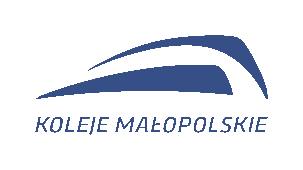 Załącznik nr 1Umowa nr CRU/../…/2023z dnia …….2023Rozkład JazdyRozkład JazdyZałącznik nr 3Umowa nr CRU/../…/2023z dnia …….2023Porozumienie w sprawie przesyłania fakturw formie elektronicznejPorozumienie w sprawie przesyłania fakturw formie elektronicznej……………………………………………..podpis Wykonawcy……………………………………………..podpis ZamawiającegoZałącznik nr 4Umowa nr CRU/../…/2023z dnia …….2023Oświadczenie Wykonawcy o rachunku bankowymOświadczenie Wykonawcy o rachunku bankowymZałącznik nr 6Umowa nr CRU/../…/2023z dnia …….2023Zobowiązanie do zachowania tajemnicy przedsiębiorstwa„Koleje Małopolskie” Sp. z o.o.Zobowiązanie do zachowania tajemnicy przedsiębiorstwa„Koleje Małopolskie” Sp. z o.o.……………………………………………….PodpisZałącznik nr 7Umowa nr CRU/../…/2023z dnia …./.…/2023Umowa nr CRU/../…/2023z dnia …./.…/2023Raport Dobowy z ochrony pociągów „Koleje Małopolskie” sp. z o.o. z dnia …./.…/2023Raport Dobowy z ochrony pociągów „Koleje Małopolskie” sp. z o.o. z dnia …./.…/2023Raport Dobowy z ochrony pociągów „Koleje Małopolskie” sp. z o.o. z dnia …./.…/2023Lp.Nazwa, numer, relacja pociąguOdcinek przejazdu objęty ochroną (wypełnić  zmiany w przypadku kontynuowania kursu w ramach ZKA lub innych zmian relacji)  Data i godzina rozpoczęcia służby na danym pociąguData i godzina zakończenia służby na danym pociąguPrzebieg służby Opisać wszystkie podejmowane interwencje, zdarzenia, incydenty itp.Imiona i nazwiska pracowników ochrony orazPODPISY pracowników ochronyImię i nazwisko, numer służbowy kierownika pociągu orazPODPIS kierownika pociągu- potwierdzający rozpoczęcie/zakończenie wykonywania obowiązków przez pracowników ochronyUwagi1.2.3.4.